7	النظر في أي تغييرات قد يلزم إجراؤها، وفي خيارات أخرى، تطبيقاً للقرار 86 (المراجَع في مراكش، 2002) لمؤتمر المندوبين المفوضين، بشأن "إجراءات النشر المسبق والتنسيق والتبليغ والتسجيل لتخصيصات التردد للشبكات الساتلية"، وفقاً للقرار 86 (Rev.WRC-07) تيسيراً للاستخدام الرشيد والفعّال والاقتصادي للترددات الراديوية وأي مدارات مرتبطة بها، بما فيها مدار السواتل المستقرة بالنسبة إلى الأرض؛7(F)	المسألة F - تدابير لتسهيل إدخال تخصيصات جديدة في قائمة التذييل B30 للوائح الراديومقدمةستواجه أي إدارة ترغب في تحويل تعيينها الوطني في التذييل 30B للوائح الراديو إلى تخصيصات بخصائص تتعدى التعيين الأولي، أو ترغب في إدخال شبكة جديدة في قائمة التذييل 30B، عدة صعوبات. وفيما يلي بعض منها:-	نظراً للمعايير التحفظية المستخدمة في التذييل 30B للوائح الراديو، سيتحدد عدد كبير من متطلبات التنسيق، حتى في الفواصل المدارية الكبيرة؛-	يمكن تصميم الشبكات في مرحلة التنسيق بتوليفات من الخصائص، ربما تكون غير واقعية، للحصول على حساسية عالية للتداخل من بطاقات تبليغ لاحقة.وللتغلب على هذه المشاكل المعيّنة وتسهيل تنسيق التبليغات عن الشبكات الجديدة وتيسير نفاذ الإدارات إلى نطاقات التردد في التذييل 30B للوائح الراديو، حُددت طريقة ممكنة في إطار هذا البند من جدول الأعمال من أجل تحديث عوامل إطلاق تنسيق التذييل 30B للوائح الراديو لتجنب بعض التنسيق غير الضروري المذكور أعلاه مع ضمان الحماية الكافية للشبكات الساتلية الأخرى الواردة في التذييل 30B.وستكون هذه الطريقة مفيدة لجميع التبليغات عن الشبكات الجديدة، بما فيها التبليغات من الوافدين الجدد ومن الإدارات التي تسعى إلى تحويل تعييناتها الوطنية إلى تخصيصات. وعلى وجه التحديد، تشمل التغييرات المقترحة ما يلي:-	اعتماد البنية التي قررها المؤتمر WRC-2000 للتذييلين 30 و30A للوائح الراديو، أي قوس وآليات تنسيق مخفضة لإزالة متطلبات التنسيق غير الضرورية داخل قوس التنسيق. وبالتالي مواءمة حدود الملحق 3 بالتذييل 30B مع قوسي التنسيق المحددين حديثاً بما يتماشى مع حجم قوس التنسيق المستعمل في نطاقي التردد غير المخطط لهما، أي °7 للنطاق C و°6 للنطاق Ku.-	استخدام أقنعة كثافة تدفق القدرة (pfd) الواردة في الملحق 4 بالتذييل 30B، كما هو الحال في التذييلين 30 و30A للوائح الراديو وكذلك في أجزاء من نطاقات التردد غير المخططة لها، لإزالة التنسيق غير الضروري ومنع توليفات من المعلمات التقنية التي تؤدي إلى وصلات غير واقعية من إعاقة إدخال شبكات جديدة. وأقنعة كثافة تدفق القدرة (pfd) ومستوياتها هي تلك التي وُضعت من أجل نطاق التردد GHz 22,0-21,4 غير المخطط له للخدمة الإذاعية الساتلية (BSS) تحضيراً للمؤتمر WRC-15. وتستند إلى مستويات حماية بمقدار T/T = 6% لهوائيات النطاق C التي يتراوح قطرها بين 1,2 وm 18 وهوائيات النطاق Ku التي يتراوح قطرها بين cm 45 وm 11.ويرى المؤتمر الأوروبي لإدارات البريد والاتصالات (CEPT)، أن التغييرات المقترحة المذكورة أعلاه ستؤدي إلى تحسين إجراءات التنسيق وجعل التذييل 30B للوائح الراديو أكثر كفاءة، مع توفير الحماية الكافية للشبكات الحالية. وتمثل هذه الطريقة في معظم أجزائها الأسلوب F1 الوارد في تقرير الاجتماع التحضيري للمؤتمر. بالإضافة إلى ذلك، تُدرج التغييرات المقترحة على الوصلة الصاعدة لمراعاة مخططات التغطية عند تحديد عوامل إطلاق كثافة تدفق القدرة للوصلة الصاعدة. وقدمت هذه الطريقة ونوقشت خلال الاجتماع الأخير لفرقة العمل 4A لقطاع الاتصالات الراديوية الذي عُقد في يونيو - يوليو 2019، على النحو المبين في الملحق 16 بالوثيقة 4A/912.المقترحاتالتذييـل 30B (REV.WRC-15)الأحكام والخطة المصاحبة بشأن الخدمة الثابتة الساتلية في نطاقات الترددات 
MHz 4 800-4 500 وMHz 7 025-6 725 وGHz 10,95-10,70 
وGHz 11,45-11,20 وGHz 13,25-12,75MOD	EUR/16A19A6/1#50094الملحـق 3 (REV.WRC-)    الحدود المطبقة على التبليغات المتلقاة بموجب المادة 6 أو المادة 715في ظروف انتشار مفترض في الفضاء الحر، يجب ألا تتجاوز كثافة تدفق القدرة (فضاء-أرض) لأي تعيين أو تخصيص جديد مقترح في أي جزء من سطح الأرض:	– dB(W/(m2 · MHz)) في نطاق MHz 4 800-4 500؛-	– dB(W/(m2 · MHz)) في نطاقي التردد GHz 10,95-10,70 وGHz 11,45-11,20.وفي ظروف انتشار مفترض في الفضاء الحر، يجب ألا تتجاوز كثافة تدفق القدرة (أرض-فضاء) لأي تعيين أو تخصيص جديد مقترح:	140,0– dB(W/(m2 · MHz)) نحو أي موقع في المدار الساتلي المستقر بالنسبة إلى الأرض كائن على انفراج أكبر من ° من الموقع المداري المقترح في نطاق MHz 7 025-6 725؛	133,0– dB(W/(m2 · MHz)) نحو أي موقع في المدار الساتلي المستقر بالنسبة إلى الأرض كائن على انفراج أكبر من ° من الموقع المداري المقترح في نطاق GHz 13,25-12,75.الأسباب:	ستؤدي التغييرات المقترحة إلى إزالة بعض التنسيق غير الضروري وتيسير تنسيق عمليات تبليغ الشبكات الجديدة وأيضًا تسهيل نفاذ الإدارات إلى نطاقات التردد الواردة في التذييل 30B من لوائح الراديو مع ضمان مستويات ثابتة من الحماية للشبكات الساتلية الأخرى خارج قوس التنسيق، الواردة في التذييل 30B للوائح الراديو.MOD	EUR/16A19A6/2#50095الملحـق 4 (REV.WRC-)    معايير لتحديد متى يعتبر تعيين ما أو تخصيص ما متأثراًيعتبر تعيين ما أو تخصيص ما متأثراً من تعيين أو تخصيص جديد مقترح:1	إذا كانت مسافة المباعدة المدارية بين موقعه المداري والموقع المداري للتعيين أو التخصيص الجديد المقترح مساوية أو أقل من:1.1	° في MHz 4 800-4 500 (فضاء-أرض) وMHz 7 025-6 725 (أرض-فضاء)؛2.1	° في GHz 10,95-10,70 (فضاء-أرض) وGHz 11,45-11,20 (فضاء-أرض) وGHz 13,25-12,75 (أرض-فضاء)؛2	إذا تحقق شرط واحد على الأقل من الشروط التالية:1.2	إذا كانت القيمة المحسوبة16 لنسبة الموجة الحاملة إلى التداخل (C/I)u الناجم عن مصدر وحيد من الأرض إلى الفضاء عند كل نقطة من نقاط الاختبار المرتبطة بالتعيين أو التخصيص قيد البحث تتجاوز أو تساوي قيمة مرجعية مقدارها dB 30، أو 17(C/N)u + 9 dB، أيهما الأقلإذا كانت القيمة المحسوبة16 لنسبة الموجة الحاملة إلى التداخل (C/I)d من مصدر وحيد من الفضاء إلى الأرض في أي مكان داخل منطقة خدمة التعيين أو التخصيص قيد البحث تتجاوز أو تساوي قيمة مرجعية19 مقدارها dB 26,65 أو 20(C/I)d + 11,65 dB أيهما الأقلإذا كانت القيمة المحسوبة16 لنسبة الموجة الحاملة إلى التداخل التراكمي الإجمالي (C/I)agg في كل نقطة من نقاط الاختبار المرتبطة بالتعيين أو التخصيص قيد الدراسة تتجاوز أو تساوي قيمة مرجعية مقدارها dB 21 أو 21(C/N)t + 7 dB أو أي قيمة سبق قبولها لنسبة التداخل التراكمي الإجمالي (C/I)agg، أيهما أقل، مع تفاوت مسموح به قدره 22dB 0,25 في حالة التخصيصات غير الناشئة عن تحويل تعيين إلى تخصيص دون تعديل، أو إذا كان التعديل لا يخرج عن إطار خصائص التعيين الأولي.الأسباب:	ستؤدي التغييرات المقترحة إلى إزالة بعض التنسيق غير الضروري وتيسير تنسيق عمليات تبليغ الشبكات الجديدة وأيضًا تسهيل نفاذ الإدارات إلى نطاقات التردد الواردة في التذييل 30B من لوائح الراديو مع ضمان الحماية الكافية للشبكات الساتلية الأخرى الواردة في التذييل 30B من لوائح الراديو.___________المؤتمر العالمي للاتصالات الراديوية (WRC-19)
شرم الشيخ، مصر، 28 أكتوبر - 22 نوفمبر 2019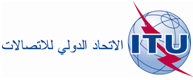 الجلسة العامةالإضافة 6
للوثيقة 16(Add.19)-A7 أكتوبر 2019الأصل: بالإنكليزيةمقترحات أوروبية مشتركةمقترحات أوروبية مشتركةمقترحات بشأن أعمال المؤتمرمقترحات بشأن أعمال المؤتمربند جدول الأعمال 7(F)بند جدول الأعمال 7(F)